Учитель – логопед  МДОУ детский сад «Тополёк», г. МышкинКудряшова Светлана ЮрьевнаДидактическое пособие «Леденцы монпансье»(Камешки Марблз)«Истоки способностей и дарований детей на кончиках пальцев»  В.А. СухомлинскийВесь период дошкольного детства дети играют. «Игра является сквозным механизмом развития ребёнка»  (пункт 2.7. ФГОС ДО)  На логопедических занятиях мы с детьми тоже много играем. Чтобы поддерживать интерес у детей, необходимо постоянно внедрять в работу что-то яркое, удивительное, особенное. Всем этим требованиям прекрасно соответствуют необыкновенно красивые, так похожие на сладости, любимые всеми детьми (леденцы, мармелад, фруктово-ягодное желе), притягивающие взгляд, приятные на ощупь, и такие разные камешки Марблз! Они могут быть из разных материалов: дерево, глина, пластик, чаще стекло. Цвет и форма этих камешков тоже очень разнообразны, что даёт большой простор для тактильных и зрительных  ощущений.  Они просто завораживают! Детям хочется брать их в руки, перебирать, ощупывать, играть с ними, а мы, взрослые, доставляя детям такое удовольствие, одновременно можем решать самые разнообразные задачи и коррекционные в том числе. Что важно, при игре с этими милыми камешками развивается мелкая моторика, координация пальцев рук, а это, в свою очередь, оказывает положительно влияние на общее развитие ребёнка.В этом пособии очень много плюсов:МногофункциональностьЭстетичностьДолговечностьДоступностьБезопасностьПримерные варианты использования пособия в работе учителя – логопеда: (уверена, каждый педагог может дополнить и расширить этот список, так как наши творческие способности, фантазия безграничны)Развитие мелкой моторики (решается во всех играх, с использованием пособия)Развитие сенсорного восприятия, тактильных ощущений («Волшебный мешочек», «Выложи по образцу», «Укрась ёлочку» и т.п.)Развитие внимания, памяти, мышления  («Запомни, повтори узор», «Продолжи дорожку»,  «Что изменилось?», «Чего не хватает?» и т.п.)Развитие глазодвигательных функций, повышение остроты зрения, фиксации взора  («Закончи узор», «Зеркало», «Цифры», «Техник» и т.п.)Развитие речи и коррекция нарушений речевого развития:Автоматизация звуков («Помоги герою добраться до дома, найти клад, сюрприз и т.д.» (выкладывание дорожек, лабиринтов, ступенек и т.п., и одновременное произнесение слогов, слов с заданным звуком)Звуковой, слоговой анализ слов («Выложи схему слова, слога, обозначь количество слогов, звуков…»  Камушки синего, зелёного и красного цветов прекрасно подойдут.)Развитие связной речи («Паровозик» (Продолжи предложение), «Составь схему» (сосчитай количество слов в предложении) и т.д.)Формирование умения согласовывать прилагательные и числительные с существительными (Различные «Бродилки»)Развитие активного и пассивного словаря  («Какой? Какая?, Какое?», «Что бывает желтым, красным…?», «Что бывает лёгким, тяжёлым, круглым и т.п.?»  (подбор эпитетов, перечисление и т.п.))Обучение грамоте, запоминание букв  («Зеркало», «Техник», «Выложи букву» и т.п.)Ещё несколько достоинств пособия в качестве приятного бонуса:Подходит к любой лексической теме, для любой возрастной категории,  можно использовать в любое время года или просто применить в любой настольной игре в качестве очень ярких и красивых  фишек.Играйте, развивайтесь вместе с детьми!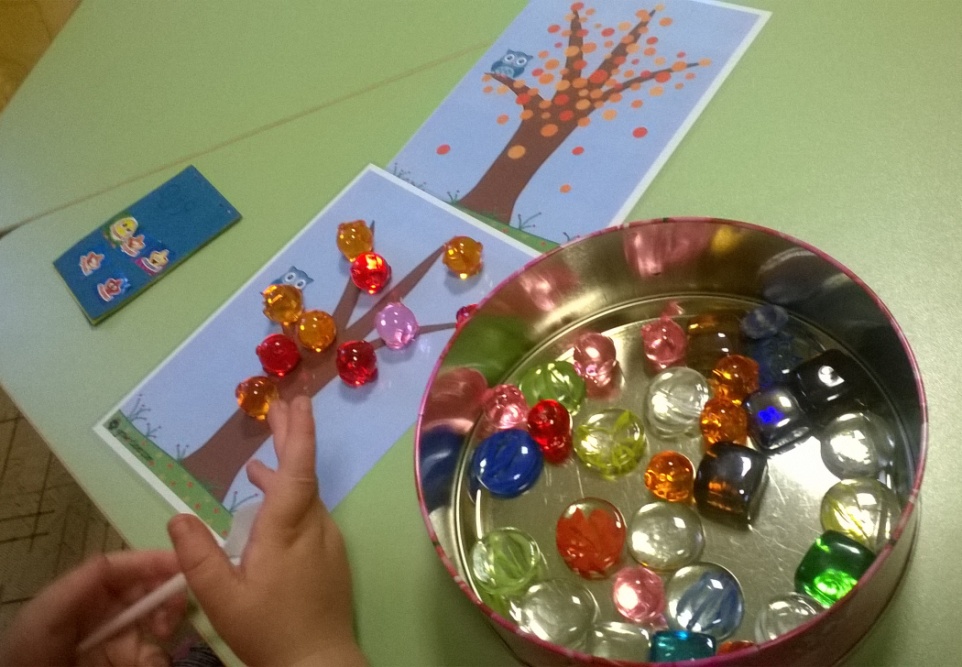 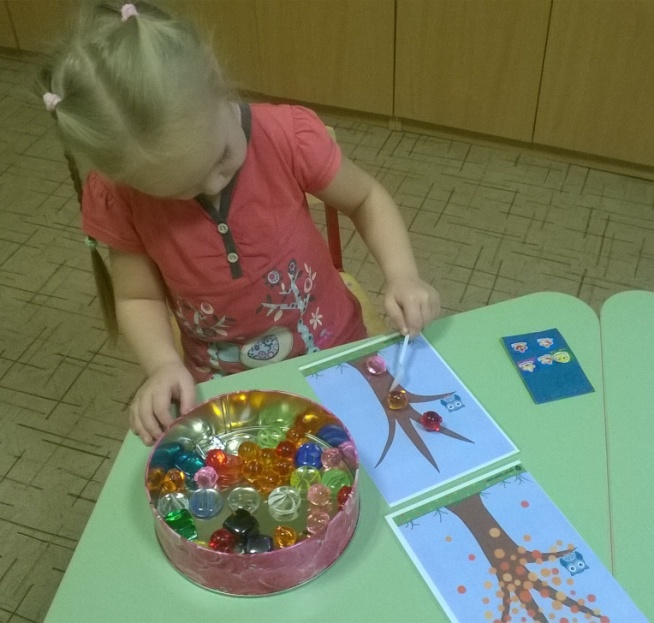 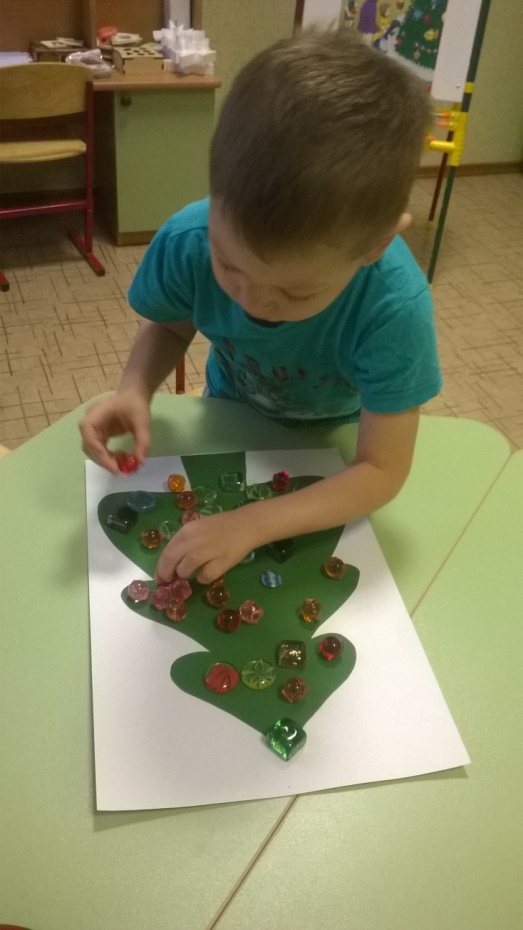 